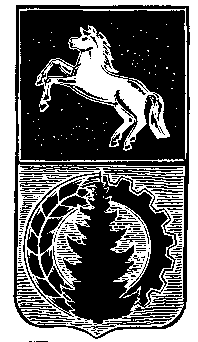 АДМИНИСТРАЦИЯ АСИНОВСКОГО РАЙОНАРАСПОРЯЖЕНИЕ29.12.2020                                                                                                                                   № 750г. АсиноОб утверждении плана контрольных мероприятий по исполнению требований Федерального закона от 5 апреля 2013 №44-ФЗ «О контрактной системе в сфере закупок товаров, работ, услуг для обеспечения государственных и муниципальных нужд» на 2021год В целях исполнения требований статьи 100 Федерального закона от 5 апреля 2013 №44-ФЗ «О контрактной системе в сфере закупок товаров, работ, услуг для обеспечения государственных и муниципальных нужд»:Утвердить прилагаемый план контрольных мероприятий исполнения Федерального закона от 5 апреля 2013 №44-ФЗ «О контрактной системе в сфере закупок товаров, работ, услуг для обеспечения государственных и муниципальных нужд» на первое полугодие 2021 года.Разместить план контрольных мероприятий на официальном сайте муниципального образования Асиновский район.Настоящее распоряжение вступает в силу с даты его подписания.Контроль за исполнением настоящего распоряжения оставляю за собой.И.о.Главы Асиновского района		       Е.Н.СамодуровШадрина И.В.Утверждаю                                                                                                                                                                               СогласованоНачальник юридического отделаИ.о.Главы Асиновского района                                                                                                                                             администрации Асиновского района                                                                                                                                                                                                 _________________ Е.В.Ивасенко   ____________Е.Н.Самодуров                                                                                                                                                                                                                                                                                                                                    «____»________________2020 год«___» _____________ 2020год                                                                                                      ПЛАНпроведения контрольных мероприятий органом внутреннего муниципального финансового контроля в сфере закупокна 2021 год                         Руководитель органа внутреннего муниципального финансового контроля   __________ И.В.Шадрина№ п/пНаименование объекта контроляТема контрольного мероприятияПроверяемый период Период начала проведения контрольного мероприятия1Управление образования администрации Асиновского районаИНН  7002001210ОКПО 02117172Томская область, г.Асино, ул. Ленина, д.40Соблюдение законодательства о контрактной системе в сфере закупок товаров, работ, услуг для обеспечения государственных и муниципальных нужд 2020 годиюнь 2021